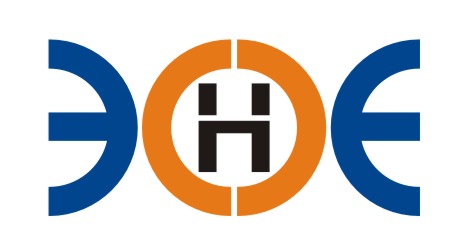 САМОРЕГУЛИРУЕМАЯ ОРГАНИЗАЦИЯСОЮЗ ПРОЕКТИРОВЩИКОВ«ЭКСПЕРТНЫЕ ОРГАНИЗАЦИИ ЭЛЕКТРОЭНЕРГЕТИКИ»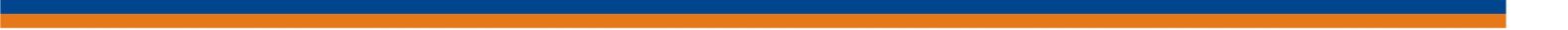 ПРОТОКОЛ № 21-ЭС-СП-22 заседания Экспертного Совета Союза проектировщиков «Экспертные организации электроэнергетики»(далее – Союз)Санкт-Петербург «13» сентября 2022 г.	Начало заседания: 12:30 часов Экспертный совет Союза состоит из:Заир-Бек Андрей Измаилович – президент Союза;Лаппо Василий Иванович;Сускина Ольга Сергеевна;Ширшов Игорь Валерьевич;Кулешов Марс Турсунбекович;Сек Евгений Кояевич;На заседании Экспертного совета Союза присутствовали 4 (четыре) представителя с правом голоса:1. Заир-Бек Андрей Измаилович – президент Союза;2.  Лаппо Василий Иванович;3.  Сек Евгений Кояевич;4.  Кулешов Марс Турсунбекович;Кворум для проведения Экспертного совета Союза имеетсяПовестка дня:О приеме в члены Союза ОБЩЕСТВА С ОГРАНИЧЕННОЙ ОТВЕТСТВЕННОСТЬЮ «ДАТЕКС».Вопросы заседания:Избрание секретаря заседания Экспертного совета Союза:СлушалиПредседателя заседания Экспертного совета Союза - президента Заир-Бека Андрея Измаиловича, который предложил избрать секретарем заседания - исполнительного директора Юденкову Инессу Юрьевну.РешилиИзбрать секретарем заседания Экспертного совета Союза исполнительного директора Юденкову Инессу Юрьевну.ГолосовалиЗА – 4 чел., ПРОТИВ – 0 чел., ВОЗДЕРЖАЛИСЬ 0 - чел.Решение принято единогласно.О приеме в члены Союза ОБЩЕСТВА С ОГРАНИЧЕННОЙ ОТВЕТСТВЕННОСТЬЮ «ДАТЕКС».Слушали Исполнительного директора Юденкову Инессу Юрьевну, которая предложила на основании заявления о приеме в члены Союза и проверки документов, приложенных к заявлениям, принять в состав Союза:Решили: Принять ООО «ДАТЕКС» в состав Союза. Считать ООО «ДАТЕКС» членом Союза, с внесением о нем данных в реестр членов Союза. Оплата ООО «ДАТЕКС» взноса в компенсационный фонд Возмещения Вреда (1 уровень ответственности) произведена.ГолосовалиЗА – 4 чел., ПРОТИВ – 0 чел., ВОЗДЕРЖАЛИСЬ 0 - чел.Решение принято единогласно.Президент Союза    	          _______________________		 А.И. Заир-Бек Секретарь                                     ________________________	   И.Ю.  Юденкова№ п/пНаименованиеИННОГРН1.ООО «ДАТЕКС»91020301911149102051560